Scrutiny TEAM – 
person specificationLonghurst Group Scrutiny TeamThe Longhurst Group Scrutiny Team will scrutinise the Group’s processes to drive service improvement, ensuring our customers are receiving the best service possible.  A focus area will be provided by the Longhurst Group Customer Forum, the Team will then investigate the service further. They will be able to access the Group’s resources, complete interviews and carry out their own research to enable thorough scrutiny. They will then use their skills to report and present their findings and recommendations. Core requirementsBe over 18 years of ageBe a Longhurst Group tenant, leaseholder, shared owner or live in the same property as a Longhurst Group tenant, leaseholder, shared owner. You or a member of your household must not be in a dispute with Longhurst Group or be in breach of the tenancy agreement (full details are in the Terms of Reference)You must be able to maintain high standards of behaviourYou must abide by the Code of Conduct, Scrutiny Team values and work within the Terms of ReferenceA commitment to scrutinising and improving the services provided by Longhurst GroupBasic ICT skills are needed to attend online meetings via Microsoft TeamsBe able to commit to attending meetings and trainingBe able to leave personal issues behind and focus on the taskCommunication skillsBe able and willing to participate in discussionsA good standard of reading Good listening skillsDemonstrate honesty and integrityHave tact and diplomacy Be able to work well independently and as part of a teamBe willing to share skills and knowledge with othersBe able to positively contribute to meetingsScrutiny skillsThe ability to be objective and strategic Be able to make decisions based on evidenceBe able to analyse, interpret and question informationHave the ability to make balanced judgementsTo be supportive and accepting of majority decisions and differences of opinionBe enthusiastic and work conscientiously Have good organisational skillsAbility to manage time and prioritise tasksFocus on improvements that benefit the services Longhurst Group provideComply with the equality and diversity needs of all customersHave an awareness and understanding of Longhurst Group’s aim’s, objectives and valuesScrutiny Team valuesMembers of the Scrutiny Team must act with openness, honesty and integrityThey must add value to the business.All Scrutiny Team members must keep in mind it’s focus and responsibilitiesThe Scrutiny Team must take into account value for money and resources in their recommendations.The Scrutiny Team’s reports, recommendations or presentations must be balanced, evidence-based and take into account regulatory standards and good practice. The Team must have respect for final decisions made by Longhurst Group, Longhurst Group Customer Forum and the Board. Longhurst Group valuesWe ask that members of the Scrutiny Team work with the Longhurst Group values in mind.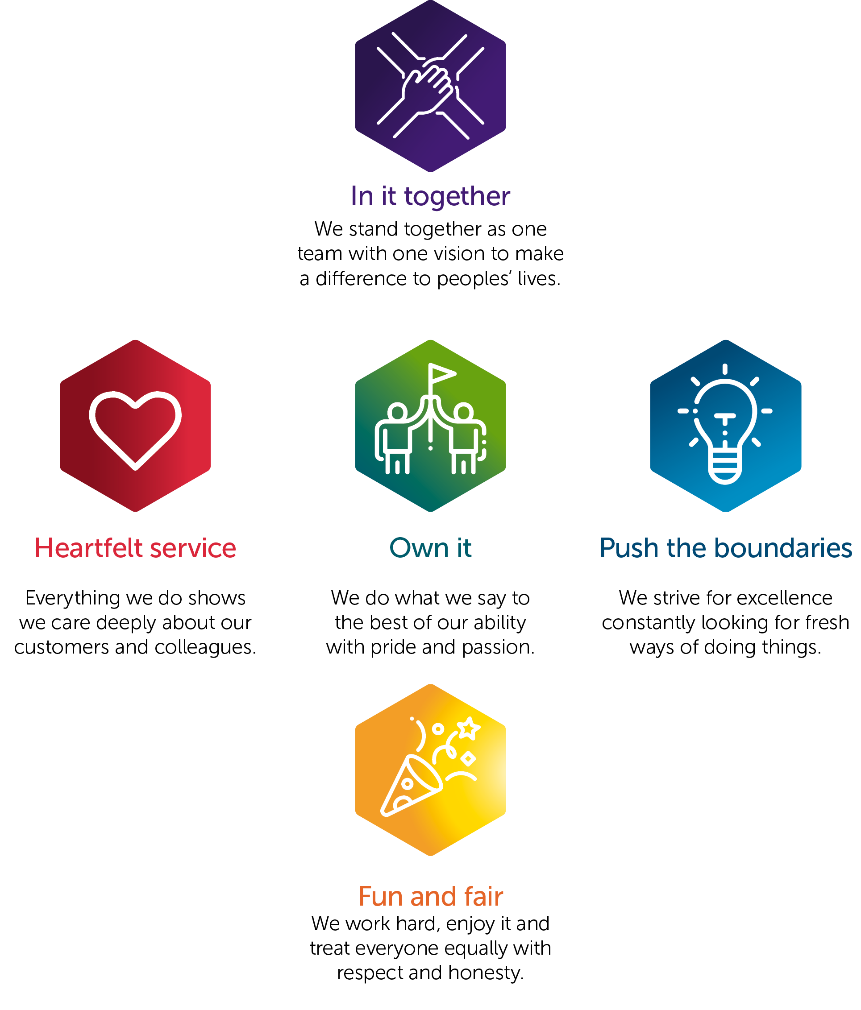 Additional rolesRequirementsReport writerBe able to use word processing software to write reportsHave the ICT skills to create interesting and engaging presentations, charts, tables etc to showcase the work done by the Scrutiny TeamGood standards of written EnglishScribeBe able to use word processing software to take notes during meetings and distribute these to the group, keeping note of tasks and who they’re assigned toGood standards of written EnglishCoordinatorTaking a lead on the organisation of meetings and scheduling Strong organisational skillsGood interpersonal and communication skillsConflict resolution and problem solving skillsPrevious team leader or management experiencePresenter Confident at giving a presentation to a group of people and being able to answer questionsApproachable and friendly manner InterviewerGood conversational skillsFriendly manner Confidence and good listening skillsAgile thinker, able to think of follow up questions and push for answersResearcherBe able to use the internet effectively to find useful informationBe able to identify the difference between useful and irrelevant informationHave an inquisitive mind, dedicated to finding the right answers 